








                         			          12 Years a Slave Film Questions

1) Describe the motives for the men who sell Solomon Northup into slavery. How is it even possible to sell a free person?  How do they convince Solomon to come with them? 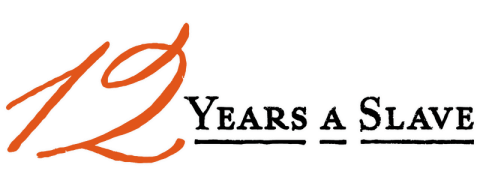 2) What experiences discourage Solomon from repeated attempts to explain his situation, and to try escaping slavery?3) Explain the symbolic significance of the shot displaying the unfinished capitol dome in Washington, D.C.4) Describe the variety in treatment that Solomon and other slaves receive from different masters, and note what details are most surprising to you.  5) Describe some aspects of slave culture that you find interesting or surprising (religion, relationships, behavior, dress, labor, etc.) 6) Why does Master Epps treat his slaves in the manner he does? What could it possibly achieve? Was this treatment common on plantations or was this an extreme circumstance?7) Why is the repetitive theme of violence a significant one?8) Describe your reaction to the end of the film. What feelings are you left with? How else could the film have ended? Why would the director choose to close the film as he did?9) Writer Manohla Dargis opens her film review with the following statement: “12 Years a Slave isn’t the first movie about slavery in the United States — but it may be the one that finally makes it impossible for American cinema to continue to sell the ugly lies it’s been hawking for more than a century.” What movies have you seen about slavery? For example, have you ever watched Gone With the Wind? What “lies” is Dargis referring to? 

10) What relevant topics from this movie could possibly be applied to today’s society? How do we still confront many of the issues associated with this story?
Subscribe and view additional content on our YouTube channel.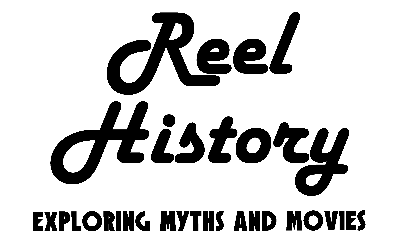 Accompanying primary source:Excerpts from Twelve Years a Slave by Solomon Northup	Oh! how heavily the weight of slavery pressed upon me then. I must toil day after day, endure abuse and taunts and scoffs, sleep on the hard ground, live on the coarsest fare, and not only this, but live the slave of a blood-seeking wretch, of whom I must stand henceforth in continued fear and dread. Why had I not died in my young years—before God had given me children to love and live for? What unhappiness and suffering and sorrow it would have prevented. I sighed for liberty; but the bondman's chain was round me, and could not be shaken off. I could only gaze wistfully towards the North, and think of the thousands of miles that stretched between me and the soil of freedom, over which a black freeman may not pass.	When a new hand, one unaccustomed to the business, is sent for the first time into the field, he is whipped up smartly, and made for that day to pick as fast as he can possibly. At night it is weighed, so that his capability in cotton picking is known. He must bring in the same weight each night following. If it falls short, it is considered evidence that he has been laggard, and a greater or less number of lashes is the penalty.        	
	An ordinary day's work of cotton is two hundred pounds. A slave who is accustomed to picking, is punished, if he or she brings in a less quantity than that. There is a great difference among them as regards this kind of labor. Some of them seem to have a natural knack, or quickness, which enables them to pick with great celerity, and with both hands, while others, with whatever practice or industry, are utterly unable to come up to the ordinary standard. Such hands are taken from the cotton field and employed in other business. Patsey, of whom I shall have more to say, was known as the most remarkable cotton picker on Bayou Boeuf. She picked with both hands and with such surprising rapidity, that five hundred pounds a day was not unusual for her.	 Each one is tasked, therefore, according to his picking abilities, none, however, to come short of two hundred weight. I, being unskillful always in that business, would have satisfied my master by bringing in the latter quantity, while on the other hand, Patsey would surely have been beaten if she failed to produce twice as much.        Sometimes the slave picks down one side of a row, and back upon the other, but more usually, there is one on either side, gathering all that has blossomed, leaving the unopened boils for a succeeding picking. When the sack is filled, it is emptied into the basket and trodden down. It is necessary to be extremely careful the first time going through the field, in order not to break the branches off the stalks. The cotton will not bloom upon a broken branch. Epps never failed to inflict the severest chastisement on the unlucky servant who, either carelessly or unavoidably, was guilty in the least degree in this respect.	The hands are required to be in the cotton field as soon as it is light in the morning, and, with the exception of ten or fifteen minutes, which is given them at noon to swallow their allowance of cold bacon, they are not permitted to be a moment idle until it is too dark to see, and when the moon is full, they often times labor till the middle of the night. They do not dare to stop even at dinner time, nor return to the quarters, however late it be, until the order to halt is given by the driver.
	The day's work over in the field, the baskets are "toted," or in other words, carried to the gin-house, where the cotton is weighed. No matter how fatigued and weary he may be—no matter how much he longs for sleep and rest—a slave never approaches the gin-house with his basket of cotton but with fear. If it falls short in weight—if he has not performed the full task appointed him, he knows that he must suffer. And if he has exceeded it by ten or twenty pounds, in all probability his master will measure the next day's task accordingly. So, whether he has too little or too much, his approach to the gin-house is always with fear and trembling. Most frequently they have too little, and therefore it is they are not anxious to leave the field. After weighing, follow the whippings; and then the baskets are carried to the cotton house, and their contents stored away like hay, all hands being sent in to tramp it down. If the cotton is not dry, instead of taking it to the gin-house at once, it is laid upon platforms, two feet high, and some three times as wide, covered with boards or plank, with narrow walks running between them.
	Each one receives, as his weekly allowance, three and a half pounds of bacon, and corn enough to make a peck of meal. That is all—no tea, coffee, sugar, and with the exception of a very scanty sprinkling now and then, no salt. I can say, from a ten years' residence with Master Epps, that no slave of his is ever likely to suffer from the gout, superinduced by excessive high living. Master Epps' hogs were fed on shelled corn—it was thrown out to his "niggers" in the ear. The former, he thought, would fatten faster by shelling, and soaking it in the water—the latter, perhaps, if treated in the same manner, might grow too fat to labor. Master Epps was a shrewd calculator, and knew how to manage his own animals, drunk or sober.
	Patsey was slim and straight. She stood erect as the human form is capable of standing. There was an air of loftiness in her movement, that neither labor, nor weariness, nor punishment could destroy. Truly, Patsey was a splendid animal, and were it not that bondage had enshrouded her intellect in utter and everlasting darkness, would have been chief among ten thousand of her people. She could leap the highest fences, and a fleet hound it was indeed, that could outstrip her in a race. No horse could fling her from his back. She was a skillful teamster. She turned as true a furrow as the best, and at splitting rails there were none who could excel her. When the order to halt was heard at night, she would have her mules at the crib, unharnessed, fed and curried before uncle Abram had found his hat. Not, however, for all or any of these, was she chiefly famous. Such lightning-like motion was in her fingers as no other fingers ever possessed, and therefore it was, that in cotton picking time, Patsey was queen of the field.	
	She had a genial and pleasant temper, and was faithful and obedient. Naturally, she was a joyous creature, a laughing, light-hearted girl, rejoicing in the mere sense of existence. Yet Patsey wept oftener, and suffered more, than any of her companions. She had been literally excoriated. Her back bore the scars of a thousand stripes; not because she was backward in her work, nor because she was of an unmindful and rebellious spirit, but because it had fallen to her lot to be the slave of a licentious master and a jealous mistress. She shrank before the lustful eye of the one, and was in danger even of her life at the hands of the other, and between the two, she was indeed accursed. In-the great house, for days together, there were high and angry words, poutings and estrangement, whereof she was the innocent cause. Nothing delighted the mistress so much as to see her suffer, and more than once, when Epps had refused to sell her, has she tempted me with bribes to put her secretly to death, and bury her body in some lonely place in the margin of the swamp. 
	Gladly would Patsey have appeased this unforgiving spirit, if it had been in her power, but not like Joseph, dared she escape from Master Epps, leaving her garment in his hand. Patsey walked under a cloud. If she uttered a word in opposition to her master's will, the lash was resorted to at once, to bring her to subjection; if she was not watchful when about her cabin, or when walking in the yard, a billet of wood, or a broken bottle perhaps, hurled from her mistress' hand, would smite her unexpectedly in the face. The enslaved victim of lust and hate, Patsey had no comfort of her life.